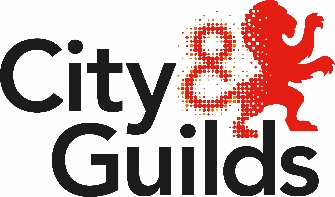 May 2021 Version 1.0 Contents1	Introduction	4What is in this document	4How to use forms	4Hairdressing Competency statement form	5Declaration of authentication – On-programme package of information form	7Assessment 7002-52: On-programme package of information evidence reference form	8Assessment 7002-52: Hairdressing – On-programme package of information evidence reference form	10Barbering Competency statement form	12Declaration of authentication – On-programme package of information form	14Assessment 7002-52: Barbering - On-programme package of information evidence reference form	15IntroductionWhat is in this documentRecording forms to be used by Centres/End-point Assessment Customers/Employers including:On-programme competency statement formDeclaration of authentication – Portfolio of evidence formPortfolio of evidence reference formThis document must be used alongside the Assessment Pack for Centres / End-point Assessment Customers / Employers. How to use formsCentres/End-point Assessment Customers/Employers/Training Providers must use the forms provided by City & Guilds in the format laid out in this document.Competency statement formDeclaration of authenticity formThis form must be completed and submitted along with the Collection of looks (Portfolio) evidence reference form.On-programme package of information evidence reference formIn this form the evidence reference column should indicate the evidence reference number which should also be found on the header of the relevant piece of evidence. The evidence type column should indicate the type of evidence submitted, for example witness testimony. For colouring the reference form should also capture which Colour manufacturer & products used during on programme assessment.Note: The evidence reference form must be uploaded as a word processing document. Hairdressing Competency statement formTraining Provider DisclaimerThe examples provided within this competency statement are a true and accurate account of real work-based examples. The apprentice has been observed carrying out work-based activities where they have shown practical competency against the standard.Employer DisclaimerThe examples provided within this competency statement are a true and accurate account of real work-based examples.  The Apprentice has been observed carrying out work-based activities where they have shown practical competency against the standard.Declaration of authentication – On-programme package of information formApprentice declaration:I confirm that all work submitted is my own, and that I have acknowledged any sources I have used.Line manager declaration:I confirm that all work was conducted under conditions designed to assure the authenticity of the Apprentice’s work, and am satisfied that, to the best of my knowledge, the work produced is solely that of the apprenticeTraining Provider declaration (if appropriate): I confirm that the evidenced presented by the Apprentice is ready for End-Point Assessment.  It is valid, authentic, reliable, current, and sufficient to meet the requirements of the relevant standard.Assessment 7002-52: Hairdressing – On-programme package of information evidence reference form Level 2 End-point Assessment discretion for ST0213/AP01 Hair Professional (7002-52)Version and dateChange detailPage/SectionApprentice name:Enrolment no.ThemeCompetency statementWays of working and behavioursPass descriptor:The apprentice is capable of managing and running a column within expected service times, works safely and hygienically at all times and has a professional approach to work.Technical skills ConsultationShampoo & ConditionCut hair using a range of techniquesStyling & finish hair using a range of techniquesColour and lighten hair using a range of techniquesPass descriptor:The apprentice can competently use a range of techniques, methods, tools and products to achieve accurate finished looks.  Customer servicePass descriptor:The apprentice maintained client comfort throughout all services.On-programme assessor name:On-programme assessor signature:DateName:Signature:Role:DateApprentice name:Enrolment numberApprenticeDateLine managerDateTraining ProviderDateStandard referenceStandard referenceEvidence typeEmployer /Training Provider onlyEvidence referenceEmployer /Training Provider onlyEvidence meets EPAIEPA onlyIEPA commentsIEPA onlyShampoo, condition and treat the hair and scalpShampoo, condition and treat the hair and scalpShampoo, condition and treat the hair and scalpShampoo, condition and treat the hair and scalpShampoo, condition and treat the hair and scalpShampoo, condition and treat the hair and scalpShampoo, condition and treat the hair and scalpShampoo, condition and treat the hair and scalpCut hair using a range of techniques - One creative restyle and finish using a minimum of three cutting techniques and finish.Cut hair using a range of techniques - One creative restyle and finish using a minimum of three cutting techniques and finish.Cut hair using a range of techniques - One creative restyle and finish using a minimum of three cutting techniques and finish.Cut hair using a range of techniques - One creative restyle and finish using a minimum of three cutting techniques and finish.Cut hair using a range of techniques - One creative restyle and finish using a minimum of three cutting techniques and finish.Cut hair using a range of techniques - One creative restyle and finish using a minimum of three cutting techniques and finish.Cut hair using a range of techniques - One creative restyle and finish using a minimum of three cutting techniques and finish.Creative restyleOther cutting techniques (if needed)Colour and lighten hair using a range of techniques - Two colour and/or lightened hair techniques using a minimum of two products:one woven highlights/lowlights (needs to be woven to the roots) one other colouring technique.Colour and lighten hair using a range of techniques - Two colour and/or lightened hair techniques using a minimum of two products:one woven highlights/lowlights (needs to be woven to the roots) one other colouring technique.Colour and lighten hair using a range of techniques - Two colour and/or lightened hair techniques using a minimum of two products:one woven highlights/lowlights (needs to be woven to the roots) one other colouring technique.Colour and lighten hair using a range of techniques - Two colour and/or lightened hair techniques using a minimum of two products:one woven highlights/lowlights (needs to be woven to the roots) one other colouring technique.Colour and lighten hair using a range of techniques - Two colour and/or lightened hair techniques using a minimum of two products:one woven highlights/lowlights (needs to be woven to the roots) one other colouring technique.Colour and lighten hair using a range of techniques - Two colour and/or lightened hair techniques using a minimum of two products:one woven highlights/lowlights (needs to be woven to the roots) one other colouring technique.Colour and lighten hair using a range of techniques - Two colour and/or lightened hair techniques using a minimum of two products:one woven highlights/lowlights (needs to be woven to the roots) one other colouring technique.Colour manufacturer & products used:Woven highlights/lowlights-(needs to be woven to the roots)One other colouring technique Styling & finish hair using a range of techniques to create a variety of looks blow dry which must create volume, movement and curla hair up style, 80% of the hair should be taken up. a setting techniqueabove and below the shoulder Styling & finish hair using a range of techniques to create a variety of looks blow dry which must create volume, movement and curla hair up style, 80% of the hair should be taken up. a setting techniqueabove and below the shoulder Styling & finish hair using a range of techniques to create a variety of looks blow dry which must create volume, movement and curla hair up style, 80% of the hair should be taken up. a setting techniqueabove and below the shoulder Styling & finish hair using a range of techniques to create a variety of looks blow dry which must create volume, movement and curla hair up style, 80% of the hair should be taken up. a setting techniqueabove and below the shoulder Styling & finish hair using a range of techniques to create a variety of looks blow dry which must create volume, movement and curla hair up style, 80% of the hair should be taken up. a setting techniqueabove and below the shoulder Styling & finish hair using a range of techniques to create a variety of looks blow dry which must create volume, movement and curla hair up style, 80% of the hair should be taken up. a setting techniqueabove and below the shoulder Styling & finish hair using a range of techniques to create a variety of looks blow dry which must create volume, movement and curla hair up style, 80% of the hair should be taken up. a setting techniqueabove and below the shoulder Blow dry which must create volume, movement and curlHair up style, 80% of the hair should be taken up. Setting techniqueAbove the shoulder Below the shoulder 